Garden City Community CollegeIRB – Human SubjectsPROJECT COMPLETION REPORTProject Completion/Termination Reports: Attach the following data and submit to GCCC IRB OfficeNumber of subjects initiated into the research projectDescription of subjects’ benefits, adverse reactions, withdrawals from the research, etc.Results of the research thus far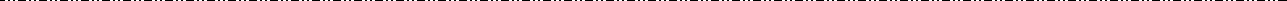 Please complete the following:Project Title: 	Protocol #:	 	Project has been completed/abandoned	 	Investigator’s Name:	Department:   	E-Mail Address:	Phone: 	I certify that the attached report is an accurate description of the current status of my project.Investigator’s Signature	Date